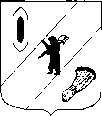 АДМИНИСТРАЦИЯ  ГАВРИЛОВ-ЯМСКОГОМУНИЦИПАЛЬНОГО  РАЙОНАПОСТАНОВЛЕНИЕ30.07.2014 № 1010О  внесении изменений в постановлениеАдминистрации  Гаврилов-Ямскогомуниципального района от 30.07.2012  № 1131В  связи с разработкой муниципальной программы «Экономическое развитие и инновационная экономика Гаврилов-Ямского муниципального района», руководствуясь статьей 31 Устава Гаврилов-Ямского муниципального района,АДМИНИСТРАЦИЯ МУНИЦИПАЛЬНОГО РАЙОНА ПОСТАНОВЛЯЕТ:	1.Продлить срок действия муниципальной целевой программы   «Поддержка потребительского  рынка на селе Гаврилов-Ямского муниципального района» на 2013-2014 годы, утвержденной постановлением Администрации Гаврилов-Ямского муниципального района от 30.07.2012 № 1131  на 2015 год и внести следующие изменения: 	1.1.Наименование  целевой программы читать в новой редакции «Поддержка потребительского рынка на селе Гаврилов-Ямского муниципального района» на 2013-2015 годы».1.2. В  паспорте Программы :1.2.1. в строке  «Наименование Программы»  слова  «2014 годы»  заменить  словами  «2015 годы»;1.2.2. в строке «Сроки (этапы) реализации Программы слова «2014 годы» заменить  словами  « 2015 годы»;1.2.3. в строке «Объемы и источники финансирования»   вторую графу читать в новой редакции:Всего:  7980 тыс руб. ( из них 615 тыс.руб.- ОБ;   7365 тыс.руб.- БМР)в  т.ч. по годам :2013г. -  230 тыс. руб. ( из них 205 тыс. руб.-ОБ;   25 тыс. руб.- БМР)2014г. – 3875 тыс. руб.( из них 205 тыс. руб.-ОБ;   3670 тыс. руб.- БМР)2015г. – 3875 тыс. руб.( из них 205 тыс. руб.-ОБ;   3670 тыс. руб.- БМР).1.3. Таблицу «Общая потребность в ресурсах» читать в новой редакции (Приложение 1). 1.4. В разделе  III «Сроки и этапы реализации Программы» число «2014» заменить числом «2015»1.5. Раздел VII «Мероприятия программы» читать в новой редакции (Приложение 2).	2. Контроль за исполнением постановления возложить на заместителя Главы Администрации Гаврилов-Ямского муниципального района Таганова В.Н.	3. Постановление опубликовать в официальном печатном издании и разместить на официальном сайте Администрации муниципального района в сети Интернет.	4. Постановление вступает в силу с момента официального опубликования.Глава Администрациимуниципального района                                                                     В.И.СеребряковПриложение 1к постановлениюАдминистрации муниципального  районаот  30.07.2014 № 1010Общая потребность в ресурсахПриложение 2к постановлениюАдминистрации муниципального  районаот 30.07.2014  № 1010VII. Мероприятия ПрограммыИспользуемые сокращения:  ОЭПДиИ  - отдел экономики, предпринимательской деятельности и инвестиций Администрации муниципального района;ОБ- областной бюджет;БМР – бюджет муниципального района. Наименование ресурсовЕдиница измеренияПотребностьПотребностьПотребностьПотребностьВсегов том числе по годамв том числе по годамв том числе по годам2013г.2014г.2014г.Финансовые ресурсы – всегов т.ч.тыс.руб.798023038753875- областной бюджеттыс.руб.615205205205- бюджет муниципального районатыс.руб.73652536703670№№ п/пНаименование мероприятияСрокОтветственные Объем финансирования,тыс.руб.Объем финансирования,тыс.руб.Объем финансирования,тыс.руб.Объем финансирования,тыс.руб.исполне-нияисполнителиВсегов т.ч. по годамв т.ч. по годамв т.ч. по годам2013год2014 год2015 год123456781.Реализация организационных мероприятий по развитию потребительского рынка   в Гаврилов-Ямском муниципальном  районе:ОЭПДиИ1.1.Проведение анализа обеспеченности населения услугами розничной торговли и бытовыми услугами2013-2015ОЭПДиИ1.2.Обеспечение предприятий торговли и бытового обслуживания населения информацией  о нормативной документации2013-2015ОЭПДиИ1.4.Обеспечение взаимодействия Администрации муниципального района с администрациями сельских поселений  по созданию условий для обеспечения поселений услугами общественного питания, торговли и бытового обслуживания2013-2015ОЭПДиИ2.Гарантированное обеспечение сельского населения социально значимыми потребительскими товарами и бытовыми слугами:2013-2015ОЭПДиИОБ   - 615БМР – 7365ОБ- 205БМР-25ОБ - 205БМР - 3670ОБ - 205БМР - 36702.1.Предоставление субсидий организациям и индивидуальным предпринимателям оказывающим социально-значимые бытовые услуги сельскому населению  с целью возмещения части затрат в установленном порядке (на условиях софинансирования)2013-2015ОЭПДиИОБ –300БМР– 36ОБ – 100БМР -12ОБ -  100БМР- 12ОБ -  100БМР- 122.2.Возмещение части затрат нагорюче-смазочные материалы, произведенных при доставке товаров в отдаленные сельские пункты района  (на условиях софинансирования) 2013-2015ОЭПДиИОБ   - 315БМР – 39ОБ- 105БМР-13ОБ - 105БМР - 13ОБ - 105БМР - 132.3.Субсидия на возмещение недополученных доходов хозяйствующим субъектам, оказывающим населению услуги в общих отделениях общественных бань2014- 2015ОЭПДиИБМР – 7290-БМР -3645БМР -36453.Кадровое обеспечение потребительского рынка:2013-2015ОЭПДиИ3.1.Содействие в обучении и повышении квалификации кадров сферы услуг в учебных заведениях области2013-2015ОЭПДиИ3.2.Организация  и проведение фестивалей, конкурсов профессионального мастерства в сфере услуг (финансирование по программе поддержки предпринимательства)ОЭПДиИ4.Осуществление деятельности по защите прав потребителей2013-2015ОЭПДиИИТОГО:ОБ   - 615БМР – 7365ОБ- 205БМР-25ОБ - 205БМР - 3670ОБ - 205БМР - 3670